JUDUL MAKALAH(Font Times New Roman, 10pt, huruf besar (capital), tengah (centered), tebal (bold), spasi 1)(kosong 1 baris)Penulis kesatu1, Penulis kedua2, dst (tanpa gelar, Times New Roman, 9pt, tebal (bold), tengah (centered), spasi 1)1Institusi Penulis kesatu (Times New Roman, 9pt, tengah (centered), miring (italic), spasi 1)2Institusi Penulis kedua, Kota (Times New Roman, 9pt, tengah (centered), miring (italic), spasi 1)e-mail: …………………(kosong 2 baris)ABSTRAKJUDUL MAKALAH. Format dan bentuk penulisan judul dan abstrak ini dibuat untuk memberikan panduan bagi penulis makalah yang akan diikutsertakan dalam seminar tahunan Badan Pengawas Tenaga Nuklir (BAPETEN) yaitu Seminar Keselamatan Nuklir (SKN) pada Hari Rabu, Tanggal 3 Agustus 2016 di Merlynn Park Hotel, Jakarta Pusat. Tema yang diambil dalam SKN 2016 adalah Peningkatan Efektifitas Pengawasan Ketenaganukliran yang Sinergi dengan Perkembangan Global. Judul makalah ditulis dengan jenis font Times New Roman, ukuran 10 point, huruf besar/capital, tengah (centered), tebal (bold) dengan spasi 1 kemudian selanjutnya diberi jeda 1 baris ukuran spasi 1. Nama penulis makalah ditulis dengan tanpa gelar, font Times New Roman, 9 point, tebal (bold), tengah (centered), spasi 1. Apabila ada lebih dari 1 penulis maka nama penulis disusun sesuai urutan penulis kesatu, kedua dan seterusnya. Setelah nama penulis diberi angka superscript urutan asal institusi . Jika berasal dari 1 institusi tidak perlu diberi angka urut. Nama institusi ditulis dengan format font Times New Roman,  9 point, tengah (centered), miring (italic), dan spasi 1 kemudian selanjutnya diberi jeda 2 (dua) baris dengan spasi 1. Teks abstrak ditulis dalam 2 (dua) bahasa yaitu Bahasa Indonesia dan Bahasa Inggris dengan font Times New Roman ukuran 10 point, rata kanan-kiri (justified) dan spasi 1. Abstrak ditulis sekitar 200 – 300 kata yang berisi ringkasan intisari dari makalah. Ukuran kertas A4 (21 cm x 29,7 cm) portrait dengan batas kiri dan atas (left & top margin) 2,5 cm dan batas kanan dan bawah (right & bottom margin) 2 cm. Makalah lengkap termasuk abstrak dikirimkan ke panitian SKN 2016 via email seminar@bapeten.go.id dan/atau bapetenskn@gmail.com paling lambat Tanggal 13 Mei 2016. Makalah disimpan dalam nama file judul_makalah_nama_penulis.docx/doc. Format dan bentuk penulisan makalah ini dapat diunduh di halaman web www.bapeten.go.id.Kata kunci: 3 – 5 kata, font Times New Roman ukuran 10 point.ABSTRACT………………………………………………………………………………………………………………………………………………………………………………………………………………………………………………………………………………………………………………………………………………………………………………Keywords: 3 – 5 words, font 10pt Times New Roman.PENDAHULUANFormat dan bentuk halaman isi makalah adalah dibagi dalam 2 kolom (Two Columns). Caranya klik tab page layout, kemudian klik tab Breaks, pilih Section Breaks – Continuous [1]. 	Format dan bentuk tulisan Pendahuluan ditulis dengan font Times New Roman ukuran 10 point, huruf besar (capital), rata kanan-kiri (justified), tebal (bold), spasi 1.Teks isi dari pendahuluan ditulis dengan huruf Times New Roman ukuran 10 point, rata kanan – kiri (justified) dengan spasi 1. Tiap awal paragraf baru ditulis masuk 1 (satu) tab [2].Gambar dibuat dalam format jpeg atau gif atau tiff. Judul gambar ada di bawah gambar dengan posisi tengah (center). Rumus dibuat dengan equation editor dan dapat dikonversi menjadi file gambar. Judul tabel dibuat diatas tabel dengan posisi rata tengah (center) [3].	Makalah lengkap tidak boleh lebih dari 15 (lima belas) halaman (termasuk Gambar dan Lampiran) dan dikirimkan ke panitia seminar melalui email: seminar@bapeten.go.id dan/atau bapetenskn@gmail.com paling lambat Tanggal 22 Mei 2016. METODE / METODOLOGI /LANDASAN TEORI / POKOK BAHASANPada bagian ini terjadi perbedaan penulisan judul antara METODE atau METODOLOGI dan LANDASAN TEORI atau POKOK – POKOK BAHASAN.METODE atau METODOLOGI digunakan untuk makalah hasil penelitian atau kajian sedangkan judul LANDASAN TEORI atau POKOK – POKOK BAHASAN untuk makalah tinjauan.Makalah akan dikategorikan menjadi 2 (dua) yaitu [4]: Makalah Penelitian / Makalah Pengkajian MP dengan kriteria mengandung satu/lebih dari unsur berikut: Dasar TeoriData Primer (orisinal milik penulis) Metodologi Baru Analisis / pembahasan baru Kesimpulan (substansif) baru Makalah Tinjauan dengan kriteria mengandung satu / lebih dari unsur berikut: Hasil Tinjauan terhadap minimal 2 makalah / referensi Gagasan baru Kesimpulan (substantif) baru 	Format dan bentuk tulisan Metode ditulis dengan font Times New Roman ukuran 10 point, huruf besar (capital), rata kanan-kiri (justified), tebal (bold), spasi 1.Teks isi dari metode ditulis dengan huruf Times New Roman ukuran 10 point, rata kanan – kiri (justified) dengan spasi 1. Tiap awal paragraf baru ditulis masuk 1 (satu) tab.Gambar dibuat dalam format jpeg atau gif atau tiff. Judul gambar ada di bawah gambar dengan posisi tengah (center). Rumus dibuat dengan equation editor dan dapat dikonversi menjadi file gambar. Judul tabel dibuat diatas tabel dengan posisi rata tengah (center).	Antar sub judul diberi jeda 1 baris ukuran spasi1.HASIL DAN PEMBAHASAN	Format dan bentuk tulisan hasil dan pembahasan ditulis dengan font Times New Roman ukuran 10 point, huruf besar (capital), rata kanan-kiri (justified), tebal (bold), spasi 1.Teks isi dari hasil dan pembahasan ditulis dengan huruf Times New Roman ukuran 10 point, rata kanan – kiri (justified) dengan spasi 1. Tiap awal paragraf baru ditulis masuk 1 (satu) tab.Gambar dibuat dalam format jpeg atau gif atau tiff. Judul gambar ada di bawah gambar dengan posisi tengah (center). Rumus dibuat dengan equation editor dan dapat dikonversi menjadi file gambar. Judul tabel dibuat diatas tabel dengan posisi rata tengah (center). Antar sub judul diberi jeda 1 baris ukuran spasi 1.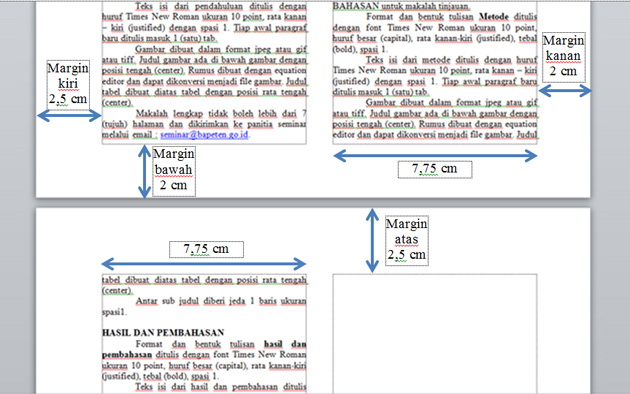 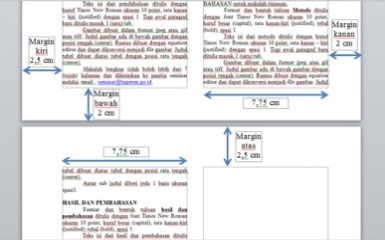 Gambar 1. Format ukuran halaman makalah [5]Tabel 1. Ukuran dan jenis font pada makalahKESIMPULAN	Format dan bentuk tulisan Kesimpulan ditulis dengan font Times New Roman ukuran 10 point, huruf besar (capital), rata kanan-kiri (justified), tebal (bold), spasi 1.Teks isi dari kesimpulan ditulis dengan huruf Times New Roman ukuran 10 point, rata kanan – kiri (justified) dengan spasi 1. Tiap awal paragraf baru ditulis masuk 1 (satu) tab.Antar sub judul diberi jeda 1 baris ukuran spasi 1.UCAPAN TERIMA KASIH 	Ucapan terima kasih dapat dibuat jika ada. Teks isi dari Ucapan Terima Kasih ditulis dengan huruf Times New Roman ukuran 10 point, rata kanan – kiri (justified) dengan spasi 1. Tiap awal paragraf baru ditulis masuk 1 (satu) tab.DAFTAR PUSTAKAJika kalimat diambil dari pustaka, maka pustaka yang digunakan diidentifikasikan dan dinomori sebagai urutan angka dalam tanda kurung siku [6]. Pengambilan pustaka cukup diidentifikasikan dengan menulis nomor referensi [7]. Daftar pustaka merupakan referensi yang benar-benar dirujuk dalam makalah [8]. Urutan daftar pustaka didasarkan pada urutan pustaka yang dirujuk mulai pendahuluan sampai pembahasan. Sistem penulisan pustaka dari [9]: Buku: nama pengarang, tahun terbitan, judul buku (di tulis dalam huruf miring), edisi, nama penerbit. Karangan dalam buku: nama pengarang, tahun terbitan, judul karangan (dalam huruf miring), nama editor, judul buku, nama penerbit. Artikel: nama pengarang (jika jumlahnya lebih dari 4, cukup ditulis penulis pertama diikuti dkk atau et.al.), tahun terbitan, judul, nama majalah/jurnal (dalam huruf miring), jilid/volume, nomor dan halaman. Contoh penulisan daftar pustaka:Smith J, Jones M Jr, Houghton L et al. (1999) Future of health insurance, N Engl J Med 965:325–329 South J, Blass B (2001) The future of modern genomics, Blackwell, London ……LAMPIRANJika ada lampiran, maka lampiran ditulis sebagai berikut:Judul Lampiran Isi lampiranJudulFontUkuranJudul utama10Times New RomanPenulis & Instansi9Times New RomanTeks 10Times New RomanSub Judul10Times new Roman